Gymnázium, Ul. Dominika Tatarku 4666/7, 058 01 Poprad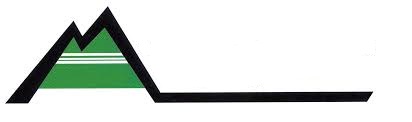          Srdečne pozývame žiakov 8. a 9. ročníka základných škôl, ich rodičov a učiteľov nav stredu  28. 11. 2018v budove Gymnázia na Ulici mládeže 2350/7, 058 01 Poprad(sídlisko Starý Juh, za OC Výkrik)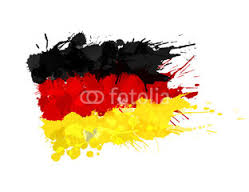 Program: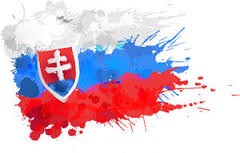 8:30   privítanie hostí, prezentácia školyod 9:00   ukážky hodín